TIMEMondayTuesdayWednesday*Thursday*Friday*Mandatory AttendanceMandatory Attendance2nd Step & Conn. Virtual Lab Hours*Virtual Lab Hours*Virtual Lab Hours*7:40-8:501st PeriodMr. R.L. Johnson (Math) Ms. C. Brown (Math)Ms. Covington (Math)Ms. Thomas (Sci)2nd Step Mrs. BarnesAttendance is mandatory for 2nd Step1st PeriodMr. R.L. Johnson (Math)Ms. C. Brown (Math)Ms. Covington (Math)Ms. Thomas (Sci)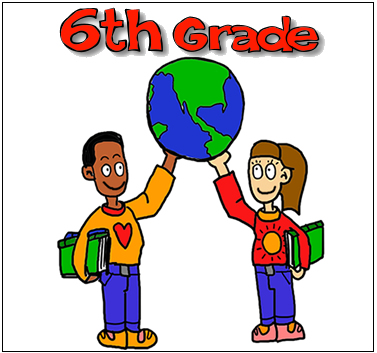 9:10-10:202nd PeriodMs. Gardner (ELA)Mrs. Wildes (ELA)Mrs. A. Caldwell (ELA)Mr. Dykes (S.S.)2nd PeriodMs. Gardner (ELA)Mrs. Wildes (ELA)Mrs. A. Caldwell (ELA)Mr. Dykes (S.S.)12:00-1:254th PeriodMr. Moorehouse (S.S.)Mr. Cooper (S.S.)Math-Ms. McLeod (Math)Mrs. Caldwell (S.S.)4th PeriodMr. Moorehouse (S.S.)Mr. Cooper (S.S.)Math-Ms. McLeod (Math)Mrs. Caldwell (S.S.)12:00-12:25(Wed. only)Ms. Love*Mr. Ford*Mr. R. Johnson*Ms. Coy*Mr. Covington*Ms. Bratcher *1:35-2:455th PeriodMs. Billings (Sci)Mrs. Kirkland (Sci)Ms. Barnett (ELA)Ms. Steadman (Sci)5th PeriodMs. Billings (Sci)Mrs. Kirkland (Sci)Ms. Barnett (ELA)TIMEMondayTuesdayWednesdayThursday*Friday*Mandatory AttendanceMandatory Attendance2nd Step & Conn. Virtual Lab Hours*Virtual Lab Hours*Virtual Lab Hours*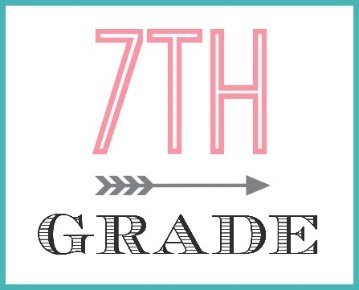 7:40-8:501st PeriodDaughtry (ELA)Dent (ELA)Mrs. Warren (ELA)Mrs. Watts (S.S)2nd Step Mrs. MercerAttendance is mandatory for 2nd Step1st PeriodDaughtry (ELA)Dent (ELA)Mrs. Watts (S.S)10:30-11:403rd Period Ms. Mclemore (math)Mr. Monbeck (math)Ms. Slavik (math)Mrs. Puryear (Sci)3rd Period Ms. Mclemore (math)Mr. Monbeck (math)Ms. Slavik (math)Mrs. Puryear (Sci)12:00-1:254th PeriodMs. H. Clark (Sci)Mrs. Davidson (Sci)Mr. Edwards (Math)Mrs. R.Caldwell (S.S.)4th PeriodMr. Heath (Sci)4th PeriodMs. H. Clark (Sci)Mrs. Davidson (Sci)Mr. Edwards (Math)Mrs. R.Caldwell (S.S.)12:25-12:50(Wed. only)Ms. Love*Mr. Ford*Mr. R. Johnson*Ms. Coy*Mr. Covington*Ms. Bratcher *1:35-2:455th PeriodMr. Moore (S.S.)Ms. Askew (S.S.)Ms. Thornton (ELA)Ms. Steadman (Sci)5th PeriodMr. Moore (S.S.)Ms. Askew (S.S.)Ms. Thornton (ELA)Ms. Steadman (Sci)TIMEMondayTuesdayWednesdayThursday*Friday*Mandatory AttendanceMandatory Attendance2nd Step & Conn. Virtual Lab Hours*Virtual Lab Hours*Virtual Lab Hours*7:40-8:501st PeriodMrs. J. Clark (math)Ms. King (math)Mrs. Lofland (math)Ms. McKenzie (math)1st PeriodMrs. J. Clark (math)Ms. King (math)Mrs. Lofland (math)Ms. McKenzie (math)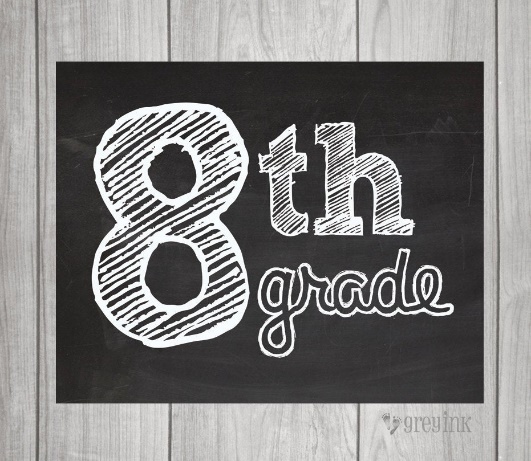 8:45-9:45(Wed Only)2nd Step Mrs. GibsonAttendance is mandatory for 2nd Step9:10-10:202nd PeriodMrs. Lewis (ELA)Ms. James (ELA)Ms. J.Taylor (ELA)Ms. Hahn (ELA)2nd PeriodMrs. Lewis (ELA)Ms. James (ELA)Ms. J. Taylor (ELA)Ms. Hahn (ELA)10:30-11:403rd PeriodMr. Moulliet (S.S.)Mr. Walker (S.S)Mr. Harvey (S.S.)Mrs. Caldwell (S.S.)3rd PeriodMr. Moulliet (S.S.)Mr. Walker (S.S)Mr. Harvey (S.S.)Mrs. Caldwell (S.S.)12:55-1:20(Wed. only)Ms. Love*Mr. Ford*Mr. R. Johnson*Ms. Coy*Mr. Covington*Ms. Bratcher*12:00-1:254th PeriodMrs. Jaglowicz (Sci)Ms. Head (Sci)Ms. Brown (Sci)Mr. Heath (Sci)4th PeriodMrs. Jaglowicz (Sci)Ms. Head (Sci)Ms. Brown (Sci)Mr. Heath (Sci)